О внесении изменений в решение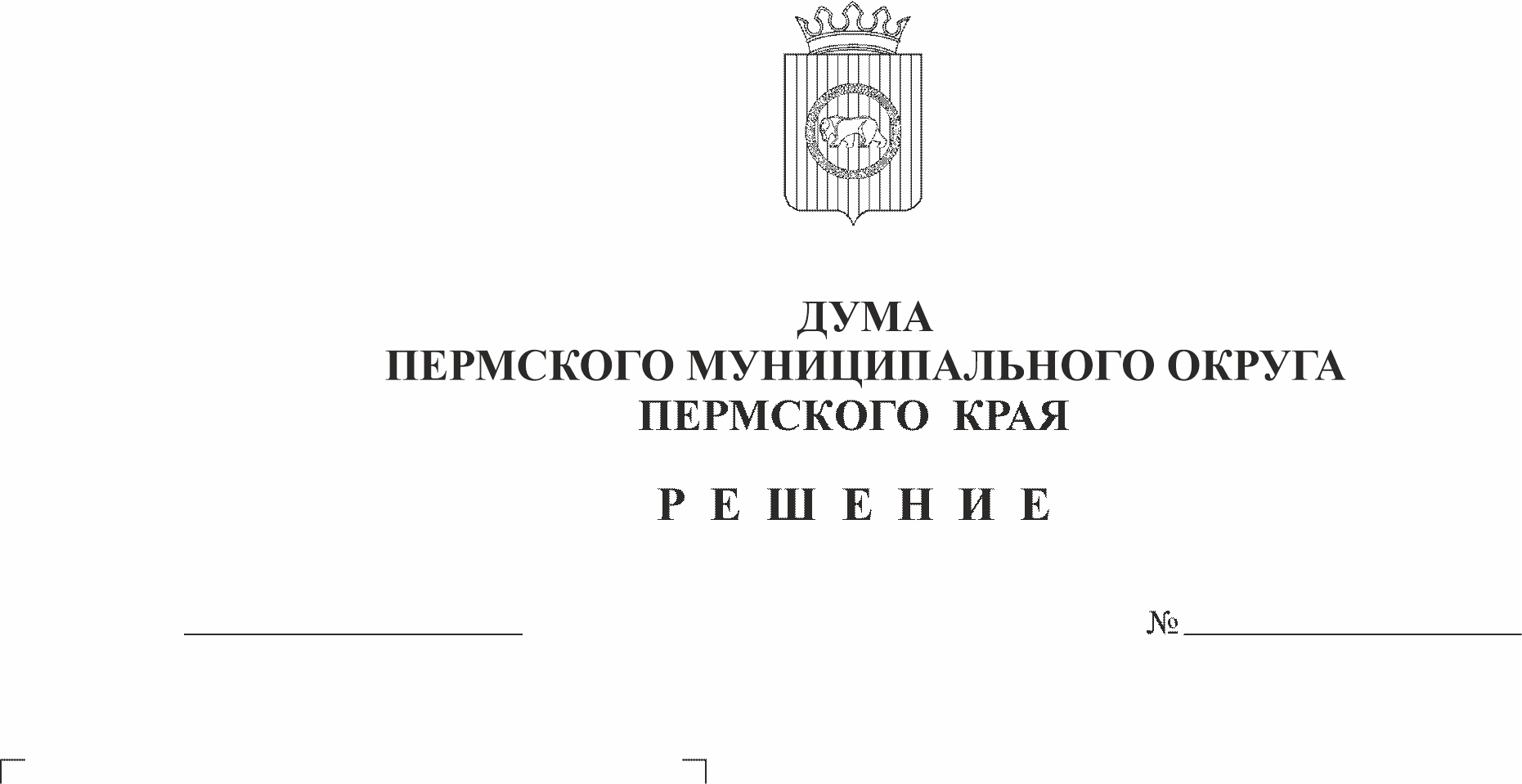 Совета депутатов Платошинскогосельского поселения от 15.12.2021 № 198«О бюджете Платошинского сельскогопоселения на 2022 год и на плановыйпериод 2023-2024 годов»На основании части 1 статьи 6 Закона Пермского края от 29.04.2022 № 75-ПК «Об образовании нового муниципального образования Пермский муниципальный округ Пермского края»Дума Пермского муниципального округ Пермского края РЕШАЕТ:1. Внести в решение Совета депутатов Платошинского сельского поселения от 15.12.2021 № 198 «О бюджете Платошинского сельского поселения на 2022 год и на плановый период 2023-2024 годов» следующие изменения:1.1. Приложение 4 «Источники внутреннего финансирования дефицита бюджета Платошинского сельского поселения на 2022 год» изложить в новой редакции согласно приложению 1.1.2. Приложение 6 «Распределение бюджетных ассигнований по разделам, подразделам, целевым статьям (муниципальным программам и непрограммным направлениям деятельности), группам видов расходов классификации расходов бюджета Платошинского сельского поселения на 2022 год» изложить в новой редакции согласно приложению 2.1.3. Приложение 8 «Ведомственная структура расходов бюджета Платошинского сельского поселения на 2022 год» изложить в новой редакции согласно приложению 3.1.4. Приложение 13 «Программа муниципальных внутренних заимствований Платошинского сельского поселения на 2022 год и плановый период 2023 и 2024 годов» изложить в новой редакции согласно приложению 4.2. Настоящее решение вступает в силу со дня его официального опубликования в бюллетене муниципального образования «Пермский муниципальный округ».Председатель ДумыПермского муниципального округа					     Д.В. ГордиенкоИ.п. главы муниципального округа -главы администрации Пермскогомуниципального округа 							В.Ю. ЦветовПриложение 1к решению Думы Пермского муниципального округаПермского краяот 29.11.2022 № 60Источники внутреннего финансирования дефицита бюджета Платошинского сельского поселения на 2022 годПриложение 2к решению Думы Пермского муниципального округаПермского краяот 29.11.2022 № 60Распределение бюджетных ассигнований по разделам, подразделам, целевым статьям (муниципальным программам и непрограммным направлениям деятельности), группам видов расходов классификации расходов бюджета Платошинского сельского поселения на 2022 годПриложение 3к решению Думы Пермского муниципального округаПермского краяот 29.11.2022 № 60Ведомственная структура расходов бюджета Платошинского сельского поселения на 2022 годПриложение 4к решению Думы Пермского муниципального округаПермского краяот 29.11.2022 № 60Программа муниципальных внутренних заимствований Платошинского сельского поселения на 2022 год и плановый период 2023 и 2024 годовКод адми-нист-ратораКод классификации источников внутреннего финансирования дефицита бюджетаНаименование главных администраторов источников внутреннего финансирования дефицита бюджета Платошинского сельского поселения, наименование кодов классификации источников внутреннего финансирования дефицита бюджета  Сумма              (тыс. руб.)Администрация Платошинского сельского поселенияАдминистрация Платошинского сельского поселенияАдминистрация Платошинского сельского поселенияАдминистрация Платошинского сельского поселения51601 05 02 01 10 0000 510Увеличение прочих остатков денежных средств бюджетов поселений0,0051601 05 02 01 10 0000 610Уменьшение прочих остатков денежных средств бюджетов поселений207,2151601 03 01 00 10 0000 710Получение кредитов от других бюджетов бюджетной системы Российской Федерации бюджетами поселений в валюте Российской Федерации-1360,0051601 03 01 00 10 0000 810Погашение бюджетами поселений кредитов от других бюджетов бюджетной системы Российской Федерации в валюте Российской Федерации1360,00Итого источников финансированияИтого источников финансированияИтого источников финансирования207,21КЦСРКВРНаименование расходовСумма, тыс.руб.123431 0 00 00000Муниципальная программа сельского поселения «Развитие физической культуры и спорта»14 826,3831 0 01 00000Основное мероприятие «Организация предоставления физкультурно-оздоровительных и спортивных услуг населению»5 123,5031 0 01 40050Обеспечение деятельности (оказание услуг, выполнение работ) муниципальных учреждений (организаций)4 663,50100Расходы на выплаты персоналу в целях обеспечения выполнения функций государственными (муниципальными) органами, казенными учреждениями, органами управления государственными внебюджетными фондами3 540,40200Закупка товаров, работ и услуг для обеспечения государственных (муниципальных) нужд1 113,40800Иные бюджетные ассигнования9,7031 0 01 40080Организация, проведение и участие в мероприятиях460,00100Расходы на выплаты персоналу в целях обеспечения выполнения функций государственными (муниципальными) органами, казенными учреждениями, органами управления государственными внебюджетными фондами13,00200Закупка товаров, работ и услуг для обеспечения государственных (муниципальных) нужд447,0031 0 07 00000Передача полномочий сельских поселений9 702,8831 0 07 47450Выполнение функций по поставке и установке модульного здания190,25500Межбюджетные трансферты190,2531 0 07 SФ050Реализация проекта «Мы выбираем спорт!»9 512,63500Межбюджетные трансферты9 512,6332 0 00 00000Муниципальная программа сельского поселения «Развитие сферы культуры»3 647,3032 0 01 00000Основное мероприятие «Сохранение и развитие традиционной народной культуры, нематериального культурного наследия народов сельского поселения»2 627,8032 0 01 40050Обеспечение деятельности (оказание услуг, выполнение работ) муниципальных учреждений (организаций)2 627,80100Расходы на выплаты персоналу в целях обеспечения выполнения функций государственными (муниципальными) органами, казенными учреждениями, органами управления государственными внебюджетными фондами1 982,70200Закупка товаров, работ и услуг для обеспечения государственных (муниципальных) нужд645,1032 0 02 00000Основное мероприятие «Сохранение и развитие библиотечного дела»819,5032 0 02 40050Обеспечение деятельности (оказание услуг, выполнение работ) муниципальных учреждений (организаций)819,50100Расходы на выплаты персоналу в целях обеспечения выполнения функций государственными (муниципальными) органами, казенными учреждениями, органами управления государственными внебюджетными фондами598,70200Закупка товаров, работ и услуг для обеспечения государственных (муниципальных) нужд220,8032 0 03 00000Основное мероприятие «Организация и проведение культурно-массовых мероприятий в области культурно-досуговой деятельности и библиотечного дела»200,0032 0 03 40080Организация, проведение и участие в мероприятиях200,00200Закупка товаров, работ и услуг для обеспечения государственных (муниципальных) нужд200,0033 0 00 00000Муниципальная программа сельского поселения «Обеспечение качественным жильем и услугами жилищно-коммунального хозяйства населения»2 590,1933 0 02 00000Основное мероприятие «Содержание и ремонт объектов коммунально-инженерной инфраструктуры»2 590,1933 0 02 4Ж010Содержание, капитальный ремонт и ремонт систем коммунального комплекса, находящихся в муниципальной собственности, а также бесхозяйных систем коммунального комплекса1 298,19200Закупка товаров, работ и услуг для обеспечения государственных (муниципальных) нужд1 298,1933 0 02 4Ж030Содержание и техническое обслуживание газопроводов и газового оборудования, находящихся в муниципальной собственности42,00200Закупка товаров, работ и услуг для обеспечения государственных (муниципальных) нужд42,0033 0 02 SP080Софинансирование проектов инициативного бюджетирования1 250,00200Закупка товаров, работ и услуг для обеспечения государственных (муниципальных) нужд1 250,0034 0 00 00000Муниципальная программа сельского поселения «Развитие дорожного хозяйства и благоустройство сельского поселения»4 016,5734 1 00 00000Подпрограмма «Обеспечение сохранности автомобильных дорог»1 815,1834 1 01 00000Основное мероприятие
«Приведение в нормативное состояние автомобильных дорог»1 190,2934 1 01 4Д010Содержание автомобильных дорог и искусственных сооружений на них1 190,29200Закупка товаров, работ и услуг для обеспечения государственных (муниципальных) нужд1 190,2934 1 04 00000Основное мероприятие «Передача полномочий сельского поселения»624,8934 1 04 ST040Проектирование, строительство (реконструкция), капитальный ремонт и ремонт автомобильных дорог общего пользования местного значения, находящихся на территории Пермского края480,57500Межбюджетные трансферты480,5734 1 04 47270Выполнение функций по проведению капитального ремонта и ремонта дорог, мостов96,12500Межбюджетные трансферты96,1234 1 04 47320Ремонт автомобильных дорог и искусственных сооружений на них48,20500Межбюджетные трансферты48,2034 2 00 00000Подпрограмма «Благоустройство территории»2 201,3934 2 01 00000Основное мероприятие «Благоустройство»2 201,3934 2 01 4Д 070Прочие мероприятия по благоустройству1 028,09200Закупка товаров, работ и услуг для обеспечения государственных (муниципальных) нужд1 028,0934 2 01 4Д 080Озеленение170,00200Закупка товаров, работ и услуг для обеспечения государственных (муниципальных) нужд170,0034 2 01 4Д 090Уличное освещение 680,00200Закупка товаров, работ и услуг для обеспечения государственных (муниципальных) нужд680,0034 2 01 4Д 110Организация и содержание мест захоронения70,00200Закупка товаров, работ и услуг для обеспечения государственных (муниципальных) нужд70,0034 2 01 4Д 120Обработка угодий, засоренных борщевиком на землях в границах населенных пунктов сельского поселения54,30200Закупка товаров, работ и услуг для обеспечения государственных (муниципальных) нужд54,3034 2 01 47210Выполнение функций в рамках реализации мероприятий, направленных на комплексное развитие сельских территорий9,48500Межбюджетные трансферты9,4834 2 01 L5765Реализация мероприятий, направленных на комплексное развитие сельских территорий (Благоустройство сельских территорий)189,52500Межбюджетные трансферты189,5236 0 00 00000Муниципальная программа сельского поселения «Совершенствование муниципального управления»3 138,3636 0 03 00000Основное мероприятие «Управление земельными ресурсами сельского поселения»38,5036 0 03 4М010Проведение землеустроительных работ10,50200Закупка товаров, работ и услуг для обеспечения государственных (муниципальных) нужд10,5036 0 03 4М150Геологическое изучение недр28,00200Закупка товаров, работ и услуг для обеспечения государственных (муниципальных) нужд28,0036 0 04 00000Основное мероприятие «Управление муниципальным имуществом сельского поселения»429,7036 0 04 4М030Оценка рыночной стоимости муниципального имущества для целей реализации (или списания с баланса)20,00200Закупка товаров, работ и услуг для обеспечения государственных (муниципальных) нужд20,0036 0 04 4М060Взносы на капитальный ремонт общего имущества в многоквартирных домах, в которых расположены жилые и нежилые помещения, находящихся в собственности сельского поселения148,00200Закупка товаров, работ и услуг для обеспечения государственных (муниципальных) нужд148,0036 0 04 4М070Содержание объектов имущества казны сельского поселения261,70200Закупка товаров, работ и услуг для обеспечения государственных (муниципальных) нужд240,00800Иные бюджетные ассигнования21,7036 0 05 00000Основное мероприятие «Обеспечение деятельности органов местного самоуправления»2 059,2036 0 05 4М080Глава сельского поселения971,90100Расходы на выплаты персоналу в целях обеспечения выполнения функций государственными (муниципальными) органами, казенными учреждениями, органами управления государственными внебюджетными фондами971,9036 0 05 40030Содержание органов местного самоуправления сельского поселения1 086,20100Расходы на выплаты персоналу в целях обеспечения выполнения функций государственными (муниципальными) органами, казенными учреждениями, органами управления государственными внебюджетными фондами902,50200Закупка товаров, работ и услуг для обеспечения государственных (муниципальных) нужд177,70800Иные бюджетные ассигнования6,0036 0 05 2П040Составление протоколов об административных правонарушениях1,10200Закупка товаров, работ и услуг для обеспечения государственных (муниципальных) нужд1,1036 0 06 00000Основное мероприятие «Передача полномочий сельского поселения»610,9636 0 06 47100Выполнение передаваемых полномочий поселений на обеспечение обслуживания получателей средств бюджетов поселений30,67500Межбюджетные трансферты30,6736 0 06 47110Выполнение передаваемых полномочий поселений по осуществлению внешнего муниципального финансового контроля53,92500Межбюджетные трансферты53,9236 0 06 47160Осуществление мероприятий по профилактике терроризма и экстремизма и защиты от ЧС12,46500Межбюджетные трансферты12,4636 0 06 47170Выполнение части полномочий по осуществлению внутреннего муниципального финансового контроля16,71500Межбюджетные трансферты16,7136 0 06 47180Выполнение передаваемых полномочий поселений на осуществление функций организации и ведения бухгалтерского (бюджетного), статистического, налогового учета, отчетности и планирования497,20500Межбюджетные трансферты497,2037 0 00 00000Муниципальная программа сельского поселения «Обеспечение безопасности населения и территории» на 2019-2023 годы 190,0037 0 03 00000Основное мероприятие «Первичные меры пожарной безопасности на территории сельского поселения»190,0037 0 03 4Б050Обеспечение первичных мер пожарной безопасности190,00200Закупка товаров, работ и услуг для обеспечения государственных (муниципальных) нужд190,0046 0 00 00000Муниципальная программа «Формирование современной городской среды на 2018-2022 годы в Платошинском сельском поселении»818,4046 0 03 00000Основное мероприятие «Передача полномочий сельского поселения»218,4046 0 03 47080Отбор и проведение лабораторных испытаний контрольных образцов (проб), материалов по мероприятиям и строительный контроль, в рамках реализации федерального проекта «Формирование комфортной городской среды»128,40500Межбюджетные трансферты128,4046 0 03 47340Выполнение функций по организации благоустройства территории поселения в рамках реализации федерального проекта «Формирование комфортной городской среды»90,00500Межбюджетные трансферты90,0046 0 F2 00000Основное мероприятие «Федеральный проект «Формирование комфортной городской среды»600,0046 0 F2 55550Реализация мероприятий по благоустройству общественных территорий муниципальной программы формирования современной городской среды600,00500Межбюджетные трансферты600,0091 0 00 00000Расходы в рамках непрограммных направлений деятельности450,8591 0 00 40060Исполнение решений судов, вступивших в законную силу, оплата штрафных санкций надзорных органов, возложенных на юридическое лицо, оплата государственной пошлины7,55800Иные бюджетные ассигнования7,5591 0 00 4Н040Пенсии за выслугу лет78,30300Социальное обеспечение и иные выплаты населению78,3091 0 00 4Н080Информирование населения через средства массовой информации4,96200Закупка товаров, работ и услуг для обеспечения государственных (муниципальных) нужд4,9691 0 00 4Н090Резервный фонд администрации сельского поселения60,00800Иные бюджетные ассигнования60,0091 0 00 4Н220Исполнение обязательств по обслуживанию муниципального долга сельского поселения0,34700Обслуживание государственного (муниципального) долга0,3491 0 00 2У090Организация мероприятий при осуществлении деятельности по обращению с животными без владельцев59,50200Закупка товаров, работ и услуг для обеспечения государственных (муниципальных) нужд59,5091 0 00 2У100Администрирование государственных полномочий по организации мероприятий при осуществлении деятельности по обращению с животными без владельцев2,20100Расходы на выплаты персоналу в целях обеспечения выполнения функций государственными (муниципальными) органами, казенными учреждениями, органами управления государственными внебюджетными фондами2,2091 0 00 51180Осуществление первичного воинского учета на территориях, где отсутствуют военные комиссариаты238,00100Расходы на выплаты персоналу в целях обеспечения выполнения функций государственными (муниципальными) органами, казенными учреждениями, органами управления государственными внебюджетными фондами238,00ВСЕГО РАСХОДОВ29 678,05ВедРз, ПРЦСРВРНаименование расходовСумма, тыс.руб.123456516Администрация Платошинского сельского поселения29678,050100Общегосударственные вопросы3090,110102Функционирование высшего должностного лица субъекта Российской Федерации и муниципального образования971,9036 0 00 00000Муниципальная программа сельского поселения «Совершенствование муниципального управления»971,9036 0 05 00000Основное мероприятие «Обеспечение деятельности органов местного самоуправления»971,9036 0 05 4М080Глава сельского поселения971,90100Расходы на выплаты персоналу в целях обеспечения выполнения функций государственными (муниципальными) органами, казенными учреждениями, органами управления государственными внебюджетными фондами971,900104Функционирование Правительства Российской Федерации, высших исполнительных органов государственной власти субъектов Российской Федерации, местных администраций 1190,8036 0 00 00000Муниципальная программа сельского поселения «Совершенствование муниципального управления»1 188,6036 0 05 00000Основное мероприятие «Обеспечение деятельности органов местного самоуправления»1 087,3036 0 05 40030Содержание органов местного самоуправления сельского поселения1 086,20100Расходы на выплаты персоналу в целях обеспечения выполнения функций государственными (муниципальными) органами, казенными учреждениями, органами управления государственными внебюджетными фондами902,50200Закупка товаров, работ и услуг для обеспечения государственных (муниципальных) нужд177,70800Иные бюджетные ассигнования6,0036 0 05 2П040Составление протоколов об административных правонарушениях1,10200Закупка товаров, работ и услуг для обеспечения государственных (муниципальных) нужд1,1036 0 06 00000Основное мероприятие «Передача полномочий сельского поселения»101,3036 0 06 47100Выполнение передаваемых полномочий поселений на обеспечение обслуживания получателей средств бюджетов поселений30,67500Межбюджетные трансферты30,6736 0 06 47110Выполнение передаваемых полномочий поселений по осуществлению внешнего муниципального финансового контроля53,92500Межбюджетные трансферты53,9236 0 06 47170 Выполнение части полномочий по осуществлению внутреннего муниципального финансового контроля16,71500Межбюджетные трансферты16,7191 0 00 00000 Расходы в рамках непрограммных направлений деятельности2,2091 0 00 2У100Администрирование государственных полномочий по организации мероприятий при осуществлении деятельности по обращению с животными без владельцев2,20100Расходы на выплаты персоналу в целях обеспечения выполнения функций государственными (муниципальными) органами, казенными учреждениями, органами управления государственными внебюджетными фондами2,200111Резервные фонды60,0091 0 00 00000Расходы в рамках непрограммных направлений деятельности60,0091 0 00 4Н090Резервный фонд администрации сельского поселения60,00800Иные бюджетные ассигнования60,000113Другие общегосударственные вопросы867,4136 0 00 00000Муниципальная программа сельского поселения «Совершенствование муниципального управления» 854,9036 0 03 00000Основное мероприятие «Управление земельными ресурсами сельского поселения»28,0036 0 03 4М150Геологическое изучение недр28,00200Закупка товаров, работ и услуг для обеспечения государственных (муниципальных) нужд28,0036 0 04 00000Основное мероприятие «Управление муниципальным имуществом сельского поселения»329,7036 0 04 4М030Оценка рыночной стоимости муниципального имущества для целей реализации (или списания с баланса)20,00200Закупка товаров, работ и услуг для обеспечения государственных (муниципальных) нужд20,0036 0 04 4М060Взносы на капитальный ремонт общего имущества в многоквартирных домах, в которых расположены жилые помещения, находящихся в собственности сельского поселения48,00200Закупка товаров, работ и услуг для обеспечения государственных (муниципальных) нужд48,0036 0 04 4М070Содержание объектов имущества казны сельского поселения261,70200Закупка товаров, работ и услуг для обеспечения государственных (муниципальных) нужд240,00800Иные бюджетные ассигнования21,7036 0 06 00000Основное мероприятие «Передача полномочий сельского поселения»497,2036 0 06 47180Выполнение передаваемых полномочий поселений на осуществление функций организации и ведения бухгалтерского (бюджетного), статистического, налогового учета, отчетности и планирования497,20500Межбюджетные трансферты497,2091 0 00 00000Расходы в рамках непрограммных направлений деятельности12,5191 0 00 40060Исполнение решений судов, вступивших в законную силу, оплата штрафных санкций надзорных органов, возложенных на юридическое лицо, оплата государственной пошлины7,55800Иные бюджетные ассигнования7,5591 0 00 4Н080Информирование населения через средства массовой информации4,96200Закупка товаров, работ и услуг для обеспечения государственных (муниципальных) нужд4,960200Национальная оборона238,000203Мобилизационная и вневойсковая подготовка238,0091 0 00 00000Расходы в рамках непрограммных направлений деятельности238,0091 0 00 51180Осуществление первичного воинского учета на территориях, где отсутствуют военные комиссариаты238,00100Расходы на выплаты персоналу в целях обеспечения выполнения функций государственными (муниципальными) органами, казенными учреждениями, органами управления государственными внебюджетными фондами238,000300Национальная безопасность и правоохранительная деятельность202,460310Защита населения и территории от чрезвычайных ситуаций природного и техногенного характера, пожарная безопасность202,4637 0 00 00000Муниципальная программа сельского поселения «Обеспечение безопасности населения и территории» на 2019-2023 годы190,0037 0 03 00000Основное мероприятие «Первичные меры пожарной безопасности на территории сельского поселения»190,0037 0 03 4Б050Обеспечение первичных мер пожарной безопасности190,00200Закупка товаров, работ и услуг для обеспечения государственных (муниципальных) нужд190,0036 0 00 00000Муниципальная программа сельского поселения «Совершенствование муниципального управления»12,4636 0 06 00000Основное мероприятие «Передача полномочий сельского поселения»12,4636 0 06 47160 Осуществление мероприятий по профилактике терроризма и экстремизма и защиты от ЧС12,46500Межбюджетные трансферты12,460400Национальная экономика1979,310405Сельское хозяйство и рыболовство59,5091 0 00 00000 Расходы в рамках непрограммных направлений деятельности59,5091 0 00 2У090Организация мероприятий при осуществлении деятельности по обращению с животными без владельцев59,50200Закупка товаров, работ и услуг для обеспечения государственных (муниципальных) нужд59,500409Дорожное хозяйство (дорожные фонды)1719,0634 0 00 00000Муниципальная программа сельского поселения «Развитие дорожного хозяйства и благоустройство сельского поселения»1 719,0634 1 00 00000Подпрограмма «Обеспечение сохранности автомобильных дорог»1 719,0634 1 01 00000Основное мероприятие «Приведение в нормативное состояние автомобильных дорог»1 190,2934 1 01 4Д010Содержание автомобильных дорог и искусственных сооружений на них1 190,29200Закупка товаров, работ и услуг для обеспечения государственных (муниципальных) нужд1 190,2934 1 04 00000Основное мероприятие «Передача полномочий сельского поселения»528,7734 1 04 47320Ремонт автомобильных дорог и искусственных сооружений на них48,20500Межбюджетные трансферты48,2034 1 04 ST040Проектирование, строительство (реконструкция), капитальный ремонт и ремонт автомобильных дорог общего пользования местного значения, находящихся на территории Пермского края480,57500Межбюджетные трансферты480,570412Другие вопросы в области национальной экономики200,7531 0 07 00000Передача полномочий сельских поселений190,2531 0 07 47450Выполнение функций по поставке и установке модульного здания190,25500Межбюджетные трансферты190,2536 0 00 00000Муниципальная программа сельского поселения «Совершенствование муниципального управления»10,5036 0 03 00000Основное мероприятие «Управление земельными ресурсами сельского поселения»10,5036 0 03 4М010Проведение землеустроительных работ10,50200Закупка товаров, работ и услуг для обеспечения государственных (муниципальных) нужд10,500500Жилищно-коммунальное хозяйство5806,100501Жилищное хозяйство100,0036 0 00 00000Муниципальная программа сельского поселения «Совершенствование муниципального управления»100,0036 0 04 00000Основное мероприятие «Управление муниципальным имуществом сельского поселения»100,0036 0 04 4М060Взносы на капитальный ремонт общего имущества в многоквартирных домах, в которых расположены жилые помещения, находящихся в собственности сельского поселения100,00200Закупка товаров, работ и услуг для обеспечения государственных (муниципальных) нужд100,000502Коммунальное хозяйство2590,1933 0 00 00000Муниципальная программа сельского поселения «Обеспечение качественным жильем и услугами жилищно-коммунального хозяйства населения»2 590,1933 0 02 00000Основное мероприятие «Содержание и ремонт объектов коммунально-инженерной инфраструктуры»2 590,1933 0 02 4Ж010Содержание, капитальный ремонт и ремонт систем коммунального комплекса, находящихся в муниципальной собственности, а также бесхозяйных систем коммунального комплекса1 298,19200Закупка товаров, работ и услуг для обеспечения государственных (муниципальных) нужд1 298,1933 0 02 4Ж030Содержание и техническое обслуживание газопроводов и газового оборудования, находящихся в муниципальной собственности42,00200Закупка товаров, работ и услуг для обеспечения государственных (муниципальных) нужд42,0033 0 02 SP080Софинансирование проектов инициативного бюджетирования1 250,00200Закупка товаров, работ и услуг для обеспечения государственных (муниципальных) нужд1 250,000503Благоустройство2920,3134 0 00 00000Муниципальная программа сельского поселения «Развитие дорожного хозяйства и благоустройство сельского поселения»2 191,9134 2 00 00000Подпрограмма «Благоустройство территории»2 191,9134 2 01 00000Основное мероприятие
«Благоустройство»2 191,9134 2 01 4Д 070Прочие мероприятия по благоустройству1 028,09200Закупка товаров, работ и услуг для обеспечения государственных (муниципальных) нужд1 028,0934 2 01 4Д 080Озеленение170,00200Закупка товаров, работ и услуг для обеспечения государственных (муниципальных) нужд170,0034 2 01 4Д 090Уличное освещение 680,00200Закупка товаров, работ и услуг для обеспечения государственных (муниципальных) нужд680,0034 2 01 4Д 110Организация и содержание мест захоронения70,00200Закупка товаров, работ и услуг для обеспечения государственных (муниципальных) нужд70,0034 2 01 4Д 120Обработка угодий, засоренных борщевиком на землях в границах населенных пунктов сельского поселения54,30200Закупка товаров, работ и услуг для обеспечения государственных (муниципальных) нужд54,3034 2 01 L5765Реализация мероприятий, направленных на комплексное развитие сельских территорий (Благоустройство сельских территорий)189,52500Межбюджетные трансферты189,5246 0 00 00000Муниципальная программа «Формирование современной городской среды на 2018-2022 годы в Платошинском сельском поселении»728,4046 0 03 00000Основное мероприятие «Передача полномочий сельского поселения»728,4046 0 03 47080Отбор и проведение лабораторных испытаний контрольных образцов (проб), материалов по мероприятиям и строительный контроль, в рамках реализации федерального проекта «Формирование комфортной городской среды»128,40500Межбюджетные трансферты128,4046 0 F2 00000Основное мероприятие «Федеральный проект «Формирование комфортной городской среды»600,0046 0 F2 55550Реализация мероприятий по благоустройству общественных территорий муниципальной программы формирования современной городской среды600,00500Межбюджетные трансферты600,000505Другие вопросы в области жилищно-коммунального хозяйства195,6034 0 00 00000Муниципальная программа сельского поселения «Развитие дорожного хозяйства и благоустройство сельского поселения» 105,6034 1 00 00000Подпрограмма «Обеспечение сохранности автомобильных дорог»96,1234 1 04 00000Основное мероприятие «Передача полномочий сельского поселения»96,1234 1 04 47270Выполнение функций по проведению капитального ремонта и ремонта дорог, мостов96,12500Межбюджетные трансферты96,1234 2 00 00000Подпрограмма «Благоустройство территории»9,4834 2 01 00000Основное мероприятие
«Благоустройство»9,4834 2 01 47210Выполнение функций в рамках реализации мероприятий, направленных на комплексное развитие сельских территорий9,48500Межбюджетные трансферты9,4846 0 00 00000Муниципальная программа «Формирование современной городской среды на 2018-2022 годы в Платошинском сельском поселении»90,0046 0 03 00000Основное мероприятие «Передача полномочий сельского поселения»90,0046 0 03 47340Выполнение функций по организации благоустройства территории поселения в рамках реализации федерального проекта «Формирование комфортной городской среды»90,00500Межбюджетные трансферты90,000800Культура, кинематография3647,300801Культура 3647,3032 0 00 00000Муниципальная программа сельского поселения «Развитие сферы культуры» 3 647,3032 0 01 00000Основное мероприятие «Сохранение и развитие традиционной народной культуры, нематериального культурного наследия народов сельского поселения»2 627,8032 0 01 40050Обеспечение деятельности (оказание услуг, выполнение работ) муниципальных учреждений (организаций)2 627,80100Расходы на выплаты персоналу в целях обеспечения выполнения функций государственными (муниципальными) органами, казенными учреждениями, органами управления государственными внебюджетными фондами1 982,70200Закупка товаров, работ и услуг для обеспечения государственных (муниципальных) нужд645,1032 0 02 00000Основное мероприятие «Сохранение и развитие библиотечного дела»819,5032 0 02 40050Обеспечение деятельности (оказание услуг, выполнение работ) муниципальных учреждений (организаций)819,50100Расходы на выплаты персоналу в целях обеспечения выполнения функций государственными (муниципальными) органами, казенными учреждениями, органами управления государственными внебюджетными фондами598,70200Закупка товаров, работ и услуг для обеспечения государственных (муниципальных) нужд220,8032 0 03 00000Основное мероприятие «Организация и проведение культурно-массовых мероприятий в области культурно-досуговой деятельности и библиотечного дела»200,0032 0 03 40080Организация, проведение и участие в мероприятиях200,00200Закупка товаров, работ и услуг для обеспечения государственных (муниципальных) нужд200,001000Социальная политика78,301001Пенсионное обеспечение78,3091 0 00 00000Расходы в рамках непрограммных направлений деятельности78,3091 0 00 4Н040Пенсии за выслугу лет78,30300Социальное обеспечение и иные выплаты населению78,301100Физическая культура и спорт14636,131101Физическая культура 5123,5031 0 00 00000Муниципальная программа сельского поселения «Развитие физической культуры и спорта»5 123,5031 0 01 00000Основное мероприятие «Организация предоставления физкультурно-оздоровительных и спортивных услуг населению»5 123,5031 0 01 40050Обеспечение деятельности (оказание услуг, выполнение работ) муниципальных учреждений (организаций)4 663,50100Расходы на выплаты персоналу в целях обеспечения выполнения функций государственными (муниципальными) органами, казенными учреждениями, органами управления государственными внебюджетными фондами3 540,40200Закупка товаров, работ и услуг для обеспечения государственных (муниципальных) нужд1 113,40800Иные бюджетные ассигнования9,7031 0 01 40080Организация, проведение и участие в мероприятиях460,00100Расходы на выплаты персоналу в целях обеспечения выполнения функций государственными (муниципальными) органами, казенными учреждениями, органами управления государственными внебюджетными фондами13,00200Закупка товаров, работ и услуг для обеспечения государственных (муниципальных) нужд447,001102Массовый спорт9 512,6331 0 07 00000Передача полномочий сельских поселений9 512,6331 0 07 SФ050Реализация проекта «Мы выбираем спорт!»9 512,63500Межбюджетные трансферты9 512,631300Обслуживание государственного (муниципального) долга0,341301Обслуживание государственного (муниципального) внутреннего долга0,3491 0 00 00000Расходы в рамках непрограммных направлений деятельности0,3491 0 00 4Н220Исполнение обязательств по обслуживанию муниципального долга сельского поселения0,34700Обслуживание государственного (муниципального) долга0,34Всего расходовВсего расходовВсего расходовВсего расходов29678,05№ п/пПеречень муниципальных заимствований2022 год тыс. руб.2023 год тыс. руб.2024 годтыс.руб.1Бюджетные кредиты, привлеченные в бюджет Платошинского сельского поселения от других бюджетов бюджетной системы Российской Федерации в валюте Российской Федерациизадолженность на начало финансового года0,000,000,00привлечение средств в финансовом году1 360,000,000,00погашение основной суммы задолженности в финансовом году1 360,000,000,00задолженность на конец финансового года0,000,000,001.1Бюджетные кредиты на пополнение остатков средств на счете бюджета Платошинского сельского поселениязадолженность на начало финансового года0,000,000,00привлечение средств в финансовом году0,000,000,00погашение основной суммы задолженности в финансовом году0,000,000,00задолженность на конец финансового года0,000,000,002Кредиты кредитных организаций в валюте Российской Федерациизадолженность на начало финансового года0,000,000,00привлечение средств в финансовом году0,000,000,00погашение основной суммы задолженности в финансовом году0,000,000,00задолженность на конец финансового года0,000,00х